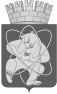 Городской округ«Закрытое административно – территориальное образование  Железногорск Красноярского края»АДМИНИСТРАЦИЯ ЗАТО г. ЖЕЛЕЗНОГОРСКПОСТАНОВЛЕНИЕ    18.08.2020                                                                                                      			№ 1390г. ЖелезногорскО внесении изменений в постановление Администрации ЗАТО г. Железногорск от 02.06.2020 № 994 «О порядке, условиях и основаниях предоставления отсрочки оплаты арендной платы, освобождения от уплаты арендной платы по договорам аренды недвижимого имущества, входящего в состав Муниципальной казны ЗАТО Железногорск»Руководствуясь Гражданским кодексом Российской Федерации, Бюджетным кодексом Российской Федерации, Федеральным законом от 01.04.2020 № 98-ФЗ «О внесении изменений в отдельные законодательные акты Российской Федерации по вопросам предупреждения и ликвидации чрезвычайных ситуаций», постановлением Правительства Российской Федерации от 03.04.2020 № 439 «Об установлении требований к условиям и срокам отсрочки уплаты арендной платы по договорам аренды недвижимого имущества», постановлением Правительства Российской Федерации от 03.04.2020 № 434 «Об утверждении перечня отраслей российской экономики, в наибольшей степени пострадавших в условиях ухудшения ситуации в результате распространения новой коронавирусной инфекции», постановлением Правительства Российской Федерации от 11.07.2020 № 1032 «О внесении изменений в некоторые акты Правительства Российской Федерации», распоряжением Правительства РФ от 19.03.2020 № 670-р «О мерах поддержки субъектов малого и среднего предпринимательства»,  Указом Губернатора Красноярского края от 04.04.2020 № 82-уг «О первоочередных мерах по обеспечению стабильной социально-экономической ситуации в Красноярском крае в условиях распространения новой коронавирусной инфекции (2019-nCoV)», постановлением Правительства Красноярского края от 16.03.2020 № 152-п «О введении режима повышенной готовности в связи с угрозой распространения в Красноярском крае новой коронавирусной инфекции (2019-nCoV)», Уставом городского округа «Закрытое административно-территориальное образование Железногорск Красноярского края», решением Совета депутатов ЗАТО г. Железногорск от 27.08.2009 № 62-409Р «Об утверждении положения «О сдаче в аренду и безвозмездное пользование муниципального имущества, находящегося в Муниципальной казне закрытого административно-территориального образования Железногорск Красноярского края», в целях оказания мер поддержки субъектам малого и среднего предпринимательства, социально ориентированным некоммерческим организациям – исполнителям общественно полезных услуг, включенным в реестр некоммерческих организаций – исполнителей общественно полезных услуг, организациям и индивидуальным предпринимателям, осуществляющим деятельность в отраслях российской экономики, в наибольшей степени пострадавших в условиях ухудшения ситуации в результате распространения новой коронавирусной инфекцииПОСТАНОВЛЯЮ:Внести в постановление Администрации ЗАТО г. Железногорск от 02.06.2020 № 994 «О порядке, условиях и основаниях предоставления отсрочки оплаты арендной платы, освобождения от уплаты арендной платы по договорам аренды недвижимого имущества, входящего в состав Муниципальной казны ЗАТО Железногорск» следующие изменения:В пункте 2 постановления слова «социально ориентированные некоммерческие организации – исполнители общественно полезных услуг, включенные в реестр некоммерческих организаций – исполнителей общественно полезных услуг» заменить словами «организации, включенные в реестр социально ориентированных некоммерческих организаций в соответствии с постановлением Правительства Российской Федерации от 23 июня 2020 г. № 906 «О реестре социально ориентированных некоммерческих организаций» и (или) в реестр некоммерческих организаций, в наибольшей степени пострадавших в условиях ухудшения ситуации в результате распространения новой коронавирусной инфекции, в соответствии с постановлением Правительства Российской Федерации от 11 июня 2020 г. № 847 «О реестре некоммерческих организаций, в наибольшей степени пострадавших в условиях ухудшения ситуации в результате распространения новой коронавирусной инфекции».В пункте 3 постановления слова «социально ориентированные некоммерческие организации – исполнители общественно полезных услуг, включенные в реестр некоммерческих организаций – исполнителей общественно полезных услуг» заменить словами «организации, включенные в реестр социально ориентированных некоммерческих организаций в соответствии с постановлением Правительства Российской Федерации от 23 июня 2020 г. № 906 «О реестре социально ориентированных некоммерческих организаций» и (или) в реестр некоммерческих организаций, в наибольшей степени пострадавших в условиях ухудшения ситуации в результате распространения новой коронавирусной инфекции, в соответствии с постановлением Правительства Российской Федерации от 11 июня 2020 г. № 847 «О реестре некоммерческих организаций, в наибольшей степени пострадавших в условиях ухудшения ситуации в результате распространения новой коронавирусной инфекции».В пункте 6 постановления слова «социально ориентированные некоммерческие организации – исполнители общественно полезных услуг, включенные в реестр некоммерческих организаций – исполнителей общественно полезных услуг» заменить словами «организации, включенные в реестр социально ориентированных некоммерческих организаций в соответствии с постановлением Правительства Российской Федерации от 23 июня 2020 г. № 906 «О реестре социально ориентированных некоммерческих организаций» и (или) в реестр некоммерческих организаций, в наибольшей степени пострадавших в условиях ухудшения ситуации в результате распространения новой коронавирусной инфекции, в соответствии с постановлением Правительства Российской Федерации от 11 июня 2020 г. № 847 «О реестре некоммерческих организаций, в наибольшей степени пострадавших в условиях ухудшения ситуации в результате распространения новой коронавирусной инфекции».Управлению внутреннего контроля Администрации ЗАТО г. Железногорск (Е.Н. Панченко) довести настоящее постановление до сведения населения через газету «Город и горожане».Отделу общественных связей Администрации ЗАТО г. Железногорск (И.С. Пикалова) разместить настоящее постановление на официальном сайте городского округа «Закрытое административно-территориальное образование Железногорск Красноярского края» в информационно-телекоммуникационной сети «Интернет». Контроль над исполнением настоящего постановления возложить на первого заместителя Главы ЗАТО г. Железногорск по жилищно-коммунальному хозяйству А.А. Сергейкина.Настоящее постановление вступает в силу после его официального опубликования.Глава ЗАТО г. Железногорск							И.Г. Куксин